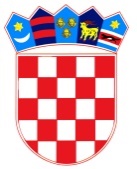 REPUBLIKA HRVATSKA – GRAD ZAGREB         Osnovna škola Josipa Račića           Zagreb, Srednjaci 30KLASA: 003-06/20-01/10
UR.BROJ: 251-191-20-03Zagreb, 30. listopada 2020.ZAKLJUČCI  31. SJEDNICE ŠKOLSKOG ODBORA OSNOVNE ŠKOLE JOSIPA RAČIĆAAd. 1. Zapisnik 30. sjednice Školskog odbora jednoglasno je prihvaćen.Ad. 2. Članovi Školskog odbora su jednoglasno verificirali mandat gospodina Tomislava Horvata kao člana Školskog odboraAd.3 Članovi Školskog odbora su jednoglasno su dali prethodnu suglasnost na zasnivanje radnog odnosa sa Ivom Runjavec na radnom mjestu učiteljice Informatike na neodređeno, puno radno vrijemeAd.4 Članovi Školskog odbora su jednoglasno su dali prethodnu suglasnost na zasnivanje radnog odnosa sa Antoniom Marković na radnom mjestu učiteljice Matematike na neodređeno, puno radno vrijemeAd.5 Članovi Školskog odbora su jednoglasno su dali prethodnu suglasnost na zasnivanje radnog odnosa sa Bernardom Šuvar na radnom mjestu učiteljice Povijesti na određeno, puno radno vrijemeAd.6 Članovi Školskog odbora su jednoglasno su dali prethodnu suglasnost na zasnivanje radnog odnosa sa Ivanom Hrgovčić na radnom mjestu učiteljice Informatike na određeno, puno radno vrijemeAd.7 Članovi Školskog odbora su jednoglasno su dali prethodnu suglasnost na zasnivanje radnog odnosa sa Martom Runjić na radnom mjestu učiteljice Prirode, biologije i kemije na određeno, nepuno radno vrijemeAd.8 Članovi Školskog odbora su jednoglasno su dali prethodnu suglasnost na zasnivanje radnog odnosa sa Katarinom Polak na radnom mjestu učiteljice razredne nastave na određeno, nepuno radno vrijemeAd.9. Nije bilo dodatnih upita ni prijedloga.ZAPISNIČAR	                                    PREDSJEDNICA ŠKOLSKOG ODBORA             Matej Martić                                                                      Darija Jurič, prof.